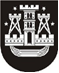 KLAIPĖDOS MIESTO SAVIVALDYBĖS TARYBASPRENDIMASDĖL SUTIKIMO PERIMTI VALSTYBĖS TURTĄ 2021 m. balandžio 29 d. Nr. T2-101KlaipėdaVadovaudamasi Lietuvos Respublikos vietos savivaldos įstatymo 6 straipsnio 17 punktu, Lietuvos Respublikos valstybės ir savivaldybių turto valdymo, naudojimo ir disponavimo juo įstatymo 6 straipsnio 2 punktu, 12 straipsnio 2 dalimi, 20 straipsnio 1 dalies 5 punktu ir atsižvelgdama į Lietuvos Respublikos sveikatos apsaugos ministerijos 2021 m. balandžio 6 d. raštą Nr. (6.47Mr-13) 10-2180 „Dėl nekilnojamojo turto“, Klaipėdos miesto savivaldybės taryba nusprendžia:1. Sutikti perimti Klaipėdos miesto savivaldybės nuosavybėn savarankiškosios pirminės asmens ir visuomenės sveikatos priežiūros funkcijos įgyvendinimui valstybei nuosavybės teise priklausantį ir šiuo metu Lietuvos Respublikos sveikatos apsaugos ministerijos patikėjimo teise valdomą nekilnojamąjį turtą – negyvenamąsias patalpas Taikos pr. 46-3, Klaipėdoje (69052/198727 dalis negyvenamosios patalpos – pirminės sveikatos priežiūros centro, kurios unikalus Nr. 2197-4004-2010:0002, pastato, kuriame yra patalpa, pažymėjimas plane – 1D5p, bendras perimamų patalpų plotas – 690,52 kv. m).2. Perduoti sprendimo 1 punkte nurodytą turtą, jį perėmus Savivaldybės nuosavybėn, Klaipėdos miesto savivaldybės administracijai valdyti, naudoti ir disponuoti patikėjimo teise.3. Įgalioti Klaipėdos miesto savivaldybės administracijos direktorių Savivaldybės vardu pasirašyti sprendimo 1 punkte nurodyto turto perdavimo ir priėmimo aktą.4. Skelbti šį sprendimą Klaipėdos miesto savivaldybės interneto svetainėje. Savivaldybės merasVytautas Grubliauskas